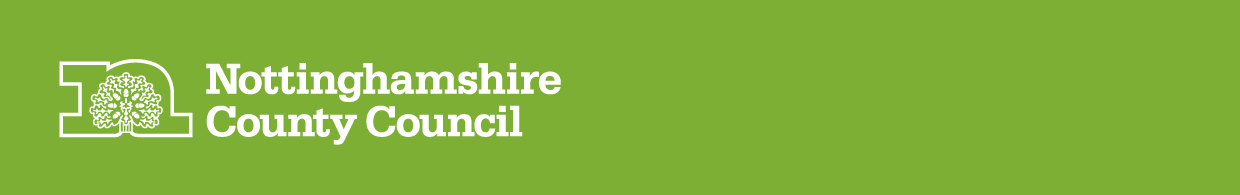 24 Hour Emergency Home Care Response ServiceOur 24 hour response service provides access to emergency home care support via a lifeline or telecare sensors. Care staff will typically be at your home within 45 minutes of being requested by your lifeline monitoring centre.The care staff can help with a wide range of occasional emergency issues, for example:Assistance with toileting, including helping you, or a carer, to clean up following a toileting accident.Guiding you safely back home, if telecare has alerted that you have wandered at night into the immediate area outside your home.An emergency check-up visit, if the lifeline monitoring centre cannot contact you following a call for help.  A reassurance visit if you are still feeling very anxious following an alarm call to the lifeline monitoring centre. There are some things which the service cannot help with, including:Help to use oxygen or other specialist medical equipmentHelping you to get back on your feet following a fall; although if the care staff find you have fallen at home they will call paramedics and make you comfortable. Searching for you beyond the immediate area outside your home if you have wandered due to dementia.How do I request the service in an emergency?Once the service has been set up by Nottinghamshire County Council, you can call for help 24 hours a day by using your lifeline pendant or alarm call button and asking your lifeline monitoring centre to contact the 24 Hour Emergency Home Care Response Service. The service is provided on behalf of the Council by TuVida.  If you have additional telecare (see page 2) then in most cases these sensors will automatically trigger a call to the monitoring centre for you.Are there any limits on the number of times I can call out the service? Yes, the service is intended for occasional emergencies only. We understand that sometimes a short period of unexpected illness can lead you to make more calls than usual to the Response Service.  However, if you request a call out more than 12 times in any 4 week period then the service may not be appropriate for you, and we will need to discuss if there is another way of meeting your needs. If you make frequent calls over a longer period we will also need to review if the service is the best way of meeting your needs.  Who is eligible for the service? You will need to have a care and support assessment from the County Council, which shows that you need long term social care support.  If you do not have a lifeline, the County Council may be able to provide this through its telecare service, or put you in touch with another lifeline provider.  You will also need a keysafe, so that care staff can access your home in an emergency.  How much does it cost?£11.10 per week, or £22.20 if you need two carers, although the service has limited capacity to provide two carer calls This is a set weekly charge which covers the cost of the standby staff and any call outs you make. If you do not make any call outs, then the charge will still be made.  This amount will be included in your personal budget.  A personal budget is an amount of money to pay for your long-term personal support.  Most people have to contribute towards the cost of their personal budget, although there are some exceptions.   What is telecare?Telecare links sensors in your home via a special telecare unit to a 24-hour monitoring centre.  There are a wide range of sensors available including:Fall detector - detects if you have a significant fall during the day after going unconscious (it is not designed to detect slump or soft falls).Property exit sensor – alerts if you leave your home at an inappropriate time, for example due to dementia.Bed absence sensor – sends an alert if you have a fall at night.Bed epilepsy sensor – detects tonic-clonic seizures when you are asleep.Flood detector – senses if a bath or sink overflows, because severe memory problems mean that you sometimes forget to turn off taps. Smoke sensors – if you have severe memory problems and may not remember what to do in an emergency, these can automatically alert the monitoring centre to a fire in your home. Nottinghamshire County Council only provides telecare to people who are eligible for long term support, or where it has been assessed that there is a significant risk that you will require long term social care support in the near future. Contact InformationTo discuss your need for long term support, please contact the Nottinghamshire County Council Customer Service Centre:Phone: 0300 500 80 80 (calls cost 3p a minute from a BT landline. Mobile costs may vary).Enquiries: www.nottinghamshire.gov.uk/contactWebsite: https://www.nottinghamshire.gov.uk/Deaf / hard of hearing:Text relay service:  Dial 18001 0115 9774050 from your textphone or the Relay UK app. Download the SignVideo app to communicate with Nottinghamshire County Council in British Sign Language via an interpreter. Visit www.nottinghamshire.gov.uk/contact-us for more information.Phone 0300 500 80 80 if you need the information in a different language or format.The Council is committed to protecting your privacy and ensuring all personal information is kept confidential and safe. For more details see our general and service specific privacy notices at:https://www.nottinghamshire.gov.uk/global-content/privacy